Date: 10th June 2019Chair Person: Mary BradleyClerk: Becx Carter, 40 Windebrowe Avenue, Keswick, Cumbria, CA12 4JATel: 077866 78283 broughtonparishclerk@hotmail.comDear CouncillorYou are summoned to attend the next meeting of the Broughton Parish Council, which will be held in the Christ Church, Great Broughton on Tuesday 18th June 2019 at 19:00. If you are unable to attend, please pass your apologies to the clerk in advance of the meeting. The Agenda is printed below and I hope you will be able to attend. Yours sincerely,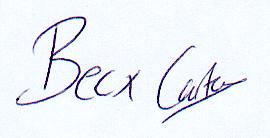 Parish Clerk102/19 Apologies for absenceTo receive and accept apologies and note the reasons for absence103/19 Chairman’s Announcements104/19 Requests for dispensations and declaration of interestsi. Request for DispensationThe clerk to report any requests received since the previous meeting for dispensations to speak and\or vote on any matter where a member has a disclosable pecuniary interest. To receive declarations by elected and co-opted members of interests in respect of items on this agenda.ii. Declarations of InterestMembers are reminded that, in accordance with the revised Code of Conduct, they are required to declare any disclosable pecuniary interests or other registrable interests which have not already been declared in the Council’s Register of Interests.  (It is a criminal offence not to declare a disclosable pecuniary interest either in the Register or at the meeting.) Members may, however, also decide, in the interests of clarity and transparency, to declare at this point in the meeting, any such disclosable pecuniary interests which they have already declared in the Register, as well as any other registrable or other interests.If a Member requires advice on any item involving a possible declaration of interest which could affect his/her ability to speak and/or vote, he/she is advised to contact the clerk at least 24 hours in advance of the meeting.105/19 Minutes of the meeting held 21st May 2019 To authorise the Chairman to sign, as a correct record the minutes of the last Parish Council Meeting106/19 Police Matters107/19 Public Participation (Max 3 mins per person) Max session length 10minsThe Chairman will, at her discretion, allow members of the public to address the meeting, in relation to the business to be transacted at this meeting and to bring matters to the attention of the Council for consideration, and/or inclusion, on a future agenda. No decisions or responses need be provided at this juncture.  108/19 Applications for co-option (1 vacancy)109/19 Update on matters arising from previous meetings Youth Shelter/Outdoor Recreation ProjectBus Shelters/Persimmon Green Space Update110/19 Clerks ReportSee Clerks Report circulated with this agendaPhone box at the Post Office- Parishioner Request 111/19 Play-area Annual Independent Inspection Results 112/19 Reports from visiting councillors- For information113/19 Reports on other meetings attended- For information114/19 Allotments115/19 Parish Maintenance & Highways-Locations for work to be suggested/works to be considered116/19 Correspondence- For DiscussionOther items of correspondence for information are listed in the Clerks Report
mogestion for commarative installations for key residents- Fspeed limit to the Railway Abbutments on the timescale for next yea117/19 Planning ApplicationsA revised list will be circulated at the meeting if required due to timescales.Ref: 		HOU/2019/0116Location:	6 Camerton Road, Great Broughton, CockermouthProposal:	Proposed extension & alterationsRef: 		FUL/2019/0141Location:	Plot 3 & 4 Moor Road, Great Broughton, CockermouthProposal:	Erection of 2 no dwellingsRef: 		FUL/2019/0142Location:	Plot 2 Moor Road, Great Broughton, CockermouthProposal:	Erection of detached dwelling as approved on outline application 2/2018/03446118/19 Planning Decisions None at the time of agenda production119/19 Finance, Accounts & GovernancePayment of Accounts- Listed on Statement of Accounts- Circulated with meeting papers- Revised one will be circulated at the meeting. Approval of monthly Bank Reconciliation and Spend Against Budget ReportConsideration of Donation to Christ Church Request for Donation Community Flower Festival Request for Donation Citizens Advice Approval of alteration to Bank Mandate 120/19 Councillors Matters An opportunity for Councillors to raise new issues- No decisions can be made on these matters, but the Clerk may make investigations and/or they may be placed on a future agenda of the Council 121/19 Date of next meeting 16th July 2019- 19:00 Broughton Village Hall  